Podklady k samostudiu z důvodu uzavření základních škol na dobu  8. června– 24. června 2020 – 3.CKurz ČJ třídy 3.C je v google učebně pod kódem: nfuzoduKurz Mat třídy 3.C je v google učebně pod kódem: 3lknyrpKurz AJ třídy 3.C je v google učebně pod kódem: 76efbv4 (Mgr. Jana Rohlová)Kurz NS třídy 3.C je v google učebně pod kódem: kzh5witKurz HV třídy 3.C je v google učebně pod kódem: sww6fmhČeský jazyk a literatura – učitel: Lenka Zápotocká                                         kontakt: Lenka.Zapotocka@zshajeslany.cz                           PODSTATNÁ JMÉNA: číslo -  str. 159  přečíst: Pamatujte si!, učebnice: cvičení 2 ústně, cv.3a napsat do ČJD, rod podstatných jmen uč. str. 160 – přečíst: Pamatujte si!, uč. str.160/cv.2 ústně( ukazovat si zájmeny ten, ta, to), pád podstatných jmen uč. str.164 přečíst: Pamatujte si!, naučit se pádové otázky, uč. str.164/cv.6 ústně, str.165/cv.10a napsat do ČJDSLOVESA: čas -  uč. str.175 přečíst: Pamatujte si!, uč. str.175/cv.3a ústně, osoba a číslo – uč. str.177 přečíst: Pamatujte si!( naučit se osoby v jednotném a množném čísle), str.178/ přečíst: Pamatujte si! , cv. 2a, 3a ústněOd 17. 6. – 24.6. – pracovat se Slovními druhy: str.5/cv.7,8, str.6/cv.4,5,6, Vyjmenovaná slova str.46, 47, 48ČTENÍ: četba str.160 J. Žáček: Interview s Azorem, str. 161 M. Drijverová: Nekonečné prázdniny, str.164 J. Žáček: Koala, J. Havel: Zebry se radují, str.165 J. Uličiansky: Kapitán KukukAnglický jazyk – učitel: Mgr. Jana Rohlová                                                              kontakt: Jana.Rohlova@zshajeslany.cz                                                          4. lekce, opakování učivavýslovnost: uč. str. 23, cv.3 – opakuj podle nahrávky (audio v google učebně)rozkazovací způsob: uč. str. 24 tabulka, cv. 5 – přiřaď obrázek k větěpracovní sešit: str. 25 -26, klíč v google učebněcv. 6 – napiš otázky a odpovědi podle vzorucv. 7 – doplň neurčitý člen a, ancv. 8 – Co je to? přiřaď věty k obrázkůmcv. 9 – Kdo je to? napiš  o dětech věty, použij nabídnutá slovacv. 10 – přeložopakování učiva: odkaz je také v google učebněhttps://www.liveworksheets.com/gk10719cbAnglický jazyk – učitel: Bc. Lucie Fricová                                                                  kontakt: Lucie.Fricova@zshajeslany.czTéma – Opakování – vše co umíme V Google učebně najdeš veškeré procvičování učiva i doporučené webové stránkySVŮJ PRACOVNÍ SEŠIT PEČLIVĚ OPATRUJ, BUDEME HO POUŽÍVAT I  CELÝ PŘÍŠTÍ ŠKOLNÍ ROK.V 1. týdnu následujícího období vyplň 1. a 2. pracovní list, ve 2. týdnu 3. a 4. pracovní list. Všechny práce potom vlož do  Google učebny.NUMBERS 0 - 10Zakroužkuj správnou číslovku a obrázky si vybarvi    - Pracovní list č. 1Pracovní list č. 2Odpověz na otázku vždy celou větou, odpovědi si vymysli:What´s your name? ______________________________What´s his name?   ______________________________What´s her name?  ______________________________What is this?          ______________________________What is that?         ______________________________Who is this?           ______________________________Is it your book?     ______________________________Pracovní list č. 3My family members: mother (Mum), father (Dad), brother, sister, grandma (granny), grandpa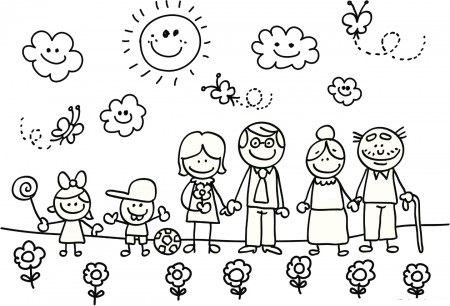 Doplň věty, jména členů rodiny si můžeš vymyslet:This is me 😎. My name is ______________ .This is my ___________ . Her name is ______________ .This is my ___________ . His name is _______________ .This is my ___________ . Her name is ______________ .This is my ___________ . His name is _______________ .This is my ___________ . Her name is ______________ .This is my ___________ . His name is _______________ .Pracovní list č. 4           Bobby Baloney’s Beautiful BodyDoplň do rámečků správná slovíčka (nabídka všech slov je dole).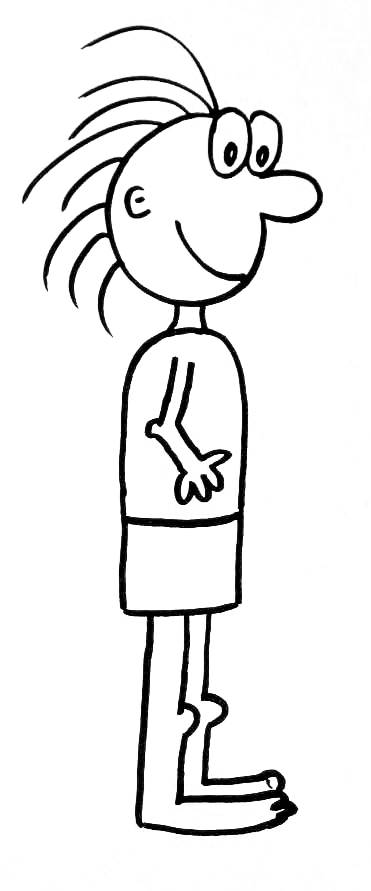 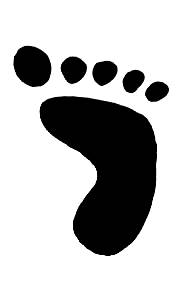 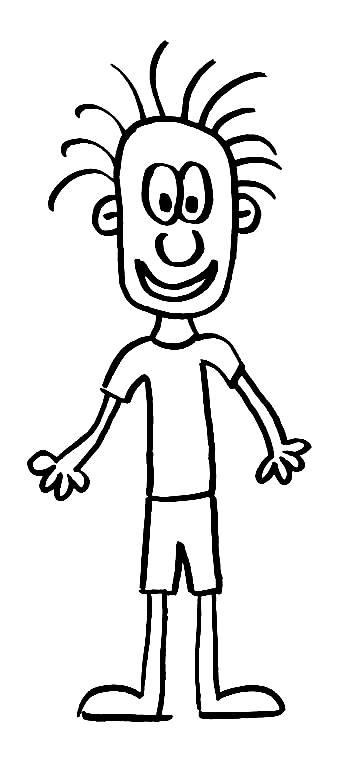 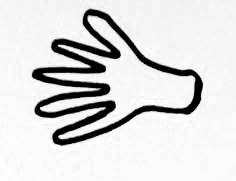 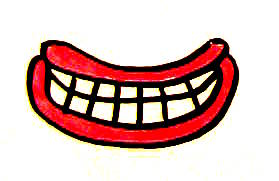 Matematika – Lenka Zápotocká                                                                          kontakt: Lenka.Zapotocka@zshajeslany.cz                           Násobení a dělení mimo obor násobilek – násobení násobků 10, učebnice str.19/cv.1( číslo násobíme deseti tak, že k násobenému číslu připíšeme nulu) cv. 4 ústně, str.20/cv.7 ústně nebo na papír str.21/cv.15 tři sloupečky do MD, dělení násobků deseti str.22/cv.1b na papír, cv.4 ústně, str.23/cv.8 dva sloupečky do MDOd 17. 6 – 24.6. počítáme v minutovkách 2. díl str.15/cv.29, 30, str.16/cv.31, 32   Náš svět – Lenka Zápotocká                                                                                 kontakt: Lenka.Zapotocka@zshajeslany.cz                           Člověk – Svaly přečíst str. 63, Člověk roste a vyvíjí se přečíst, str. 66 opsat silně vytištěné v rámečkuŽivá příroda – Rostliny - přečíst a opsat silně vytištěné v rámečku str. 70, str.71,72,73 přečíst, str.74 opsat silně vytištěné v rámečku, str.80, 81 Houby -  přečíst a opsat silně vytištěné v rámečku, str. 82 Ochrana přírody -  přečíst a vypsat silně vytištěné v rámečkuOd 17. 6. – 24. 6. kreslit ilustrace k jednotlivým tématům do sešitu NSHudební výchova – Lenka Zápotocká                                                                kontakt: Lenka.Zapotocka@zshajeslany.cz                           Poslech vážné hudby(př. B. Smetana:  Prodaná nevěsta – duet Kecala a Jeníka, L. Janáček: Příhody lišky Bystroušky)Výtvarná výchova – Lenka Zápotocká                                                               kontakt: Lenka.Zapotocka@zshajeslany.cz                            Kresba – ilustrace do sešitu NSPracovní výchova – Lenka Zápotocká                                                                kontakt: Lenka.Zapotocka@zshajeslany.cz                            Aranžování  přírodnin, příprava jednoduchých jídelTělesná výchova – Lenka Zápotocká                                                                  kontakt: Lenka.Zapotocka@zshajeslany.cz                            Cvičení v přírodě – běh střídavý s chůzí, běh přes drobné překážky, hod na cíl